TAXONOMÍA TOPOLÓGICANivel 0a) Predominan explicaciones largas sobre conceptosb) Sin palabras de enlacec) Lineal (0-1 puntos de ramificación)Nivel 1a) Predominan conceptos sobre explicaciones largasb) Faltan la mitad o más de las palabras de enlacec) Lineal (0-1 puntos de ramificación)Nivel 2a) Predominan conceptos sobre explicaciones largasb) Faltan menos de la mitad de las palabras de enlacec) Ramificación baja (2 puntos de ramificación)Nivel 3a) Sin explicaciones largasb) No faltan palabras de enlacec) Ramificación media (3-4 puntos de ramificación)d) Menos de 3 niveles de jerarquíaNivel 4a) Sin explicaciones largasb) No faltan palabras de enlacec) Ramificación alta (5-6 puntos de ramificación)d) 3 o más niveles de jerarquíaNivel 5a) Sin explicaciones largasb) No faltan palabras de enlacec) Ramificación alta (5-6 puntos de ramificación)d) 3 o más niveles de jerarquíae) De 1-2 enlaces cruzadosNivel 6a) Sin explicaciones largasb) No faltan palabras de enlacec) Ramificación muy alta (7 o más puntos de ramificación)d) 3 o más niveles de jerarquíae) Más de 2 enlaces cruzadosAl aplicar la taxonomía, el evaluador debe ceñirse a  lo siguiente:Para pertenecer a un nivel dado, un mapa debe cumplir con todos los requisitos de ese nivel.Si un mapa no cumple con alguno de los requisitos de un nivel dado, entonces no pertenece a ese nivel sino a algún nivel más bajo.Nota: Puede darse el caso de que un mapa de un nivel dado presente elementos de un nivel superior; sin  embargo, sólo cuando presente todos los elementos de ese nivel superior podrá  pertenecer a él.Ejemplo de mapas conceptualesNivel 2.						Nivel 3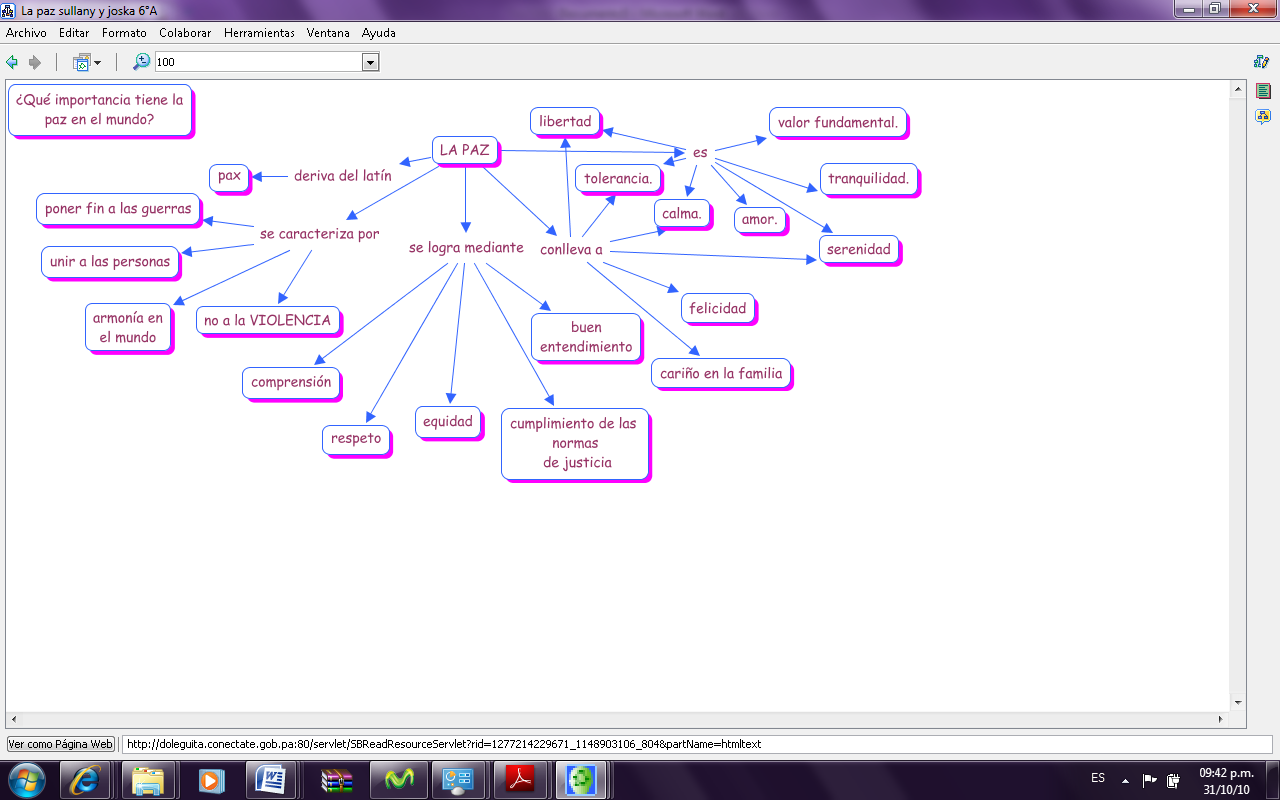 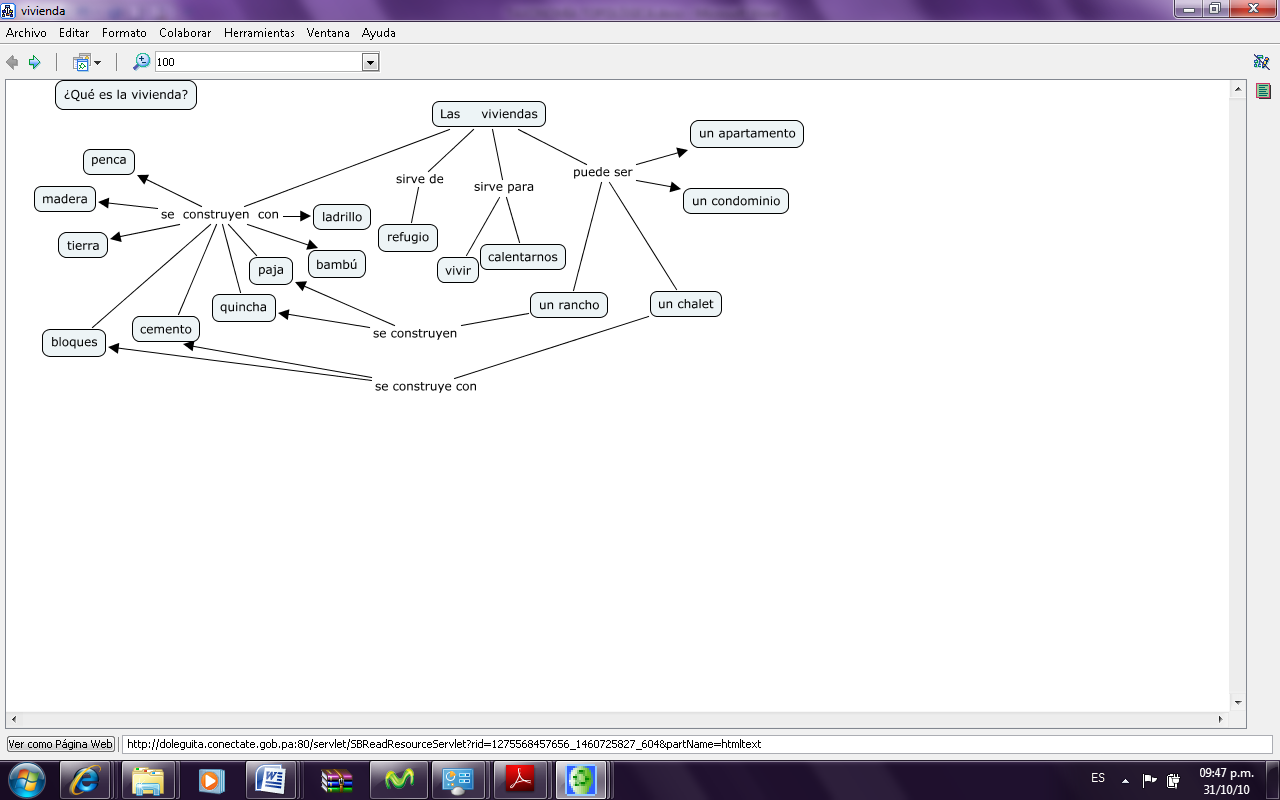 